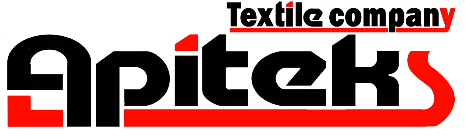 Заказчик:______________________________________________________________________1 - Наименование процесса фильтрования: _________________________________________1.1 Название установки: _________________________________________________________1.2 Наименование фильтруемого материала:1.3 Каменный уголь1.4 Цемент            1.5 Медицина 1.6 Газ                                     1.7 Нефтепродукты 1.8 Другое                                   Описание______________________________________________1.9 Содержание серы %:___________________________________________________________2 - Методы сжигания:2.1 - На колосниках2.2 - Пылевидный уголь2.3 - Горелка2.4 - Другие: ____________________________________________________________________2.5 - Есть ли система предварительной очистки перед фильтром?ДаНет    2.6 Описание: __________________________________________________________________3 - Пылеуловители: ______________________________________________________________3.1 Обозначение фильтра/ производитель __________________________________________3.2 Система регенерации:Импульсная Встряхивание Обратная продувка3.3 Включение регенерации:По перепаду давление ( p)По временному перепадуС отключением Без отключения3.4 Давление регенерируемого воздуха бар :_____________________________________________3.5 Количество рукавов: _____________________________________________________________3.6 Диаметр мм: _____________________________________________________________________3.7 Длина мм: _______________________________________________________________________3.8 Поверхность фильтрования м2: _____________________________________________________4 - Условия фильтрации:4.1 Объем газов нм3/ч: ________________________________________________________________4.2 Скорость фильтрации м³/м² мин:____________________________________________________________________4.3 Температура  фильтрации °C _______________________________________________________4.4 Пики °C _________________________________________________________________________4.5 Продолжительность пиков мин:______________________________________________________4.6 Частота пиков:____________________________________________________________________4.7 Состав исходящих газов:5 – Пыль5.1 Источник пыли       Полная нагрузка пыли _______________________г/Нм35.2 Аггломирация                       Низкая          Средняя          Высокая5.3 Электростатичность            Низкая          Средняя          Высокая5.4 Абразивность                        Низкая          Средняя          Высокая5.5 Состав пылей____________________________________5.6 Размер частиц пыли______мкм______________________5.7 рН-Значение_____________________________________6. Используемые в настоящее время фильтровальные материалы6.1 Тип волокна___________________________________________6.2 Вес____г/м2____________________________________________6.3 Реальный срок службы__________________________________6.4 Перепад давления_____mbar______________________________6.5 Действительная остаточная запыленность _____________мг/Нм36.6 Химическая обработка__________________________________6.7 Воздухопроницаемость______________________ л/дм²мин @ 200 Pa6.8 Проблемы_____________________________________________7. Требования 7.1 Остаточная запыленность                                                           мг/Нм37.2 Срок службы                                                                              месяцев8. Замечания / Дополнения / Схема установкиКонтактное лицо_______________________Телефон______________________________Факс_________________________________eMail_________________________________H2O                                            vol%SO3                                                              мг/Нм3O2                                                                         vol%HCL                                       мг/Нм3NOx                                                                мг/Нм3HF                                         мг/Нм3NO2                                                                мг/Нм3Другие                                мг/Нм3SOx                                          мг/Нм3